Supplementary TablesTablesTable S1: List of genes used in the study and their cycling parametersTable S2: GC-MS Spectra of AAA extract.Supplementary Figure Figure S1:                                                                                                                                           Dose and time dependent effect by AA extracts on viability of COLO-205 cells. (A) EAA and (B) AAA. Data presented as mean ± S.D (n=3) and compared as percent viability of control untreated cells vs. EAA or AAA treated cells. *p< 0.05 **p<0.01Figure S2:                                                                                                                                                        AA treatment of COLO 205 cells leads to apoptotic changes as assessed   by AO/EB staining. (A) Control, (C) EAA and (E) AAA observed for uptake of Acridine Orange dye and (B) Control, (D) EAA and (F) AAA observed for uptake of Ethidium Bromide (magnification 200X).Figure S3:                                                                                                                                     Evidence of apoptosis induction  in AA treated COLO-205 cells by Annexin V/PI staining. (A) Control, (C) EAA and (E) AAA  , observed for Annexin V staining and (B) Control, (D) EAA and (F) AAA for PI staining.Figure S4:β-glucosidase pre-treatment of AAA leads to enhanced cytotoxicity in treated COLO-205 cells. Data presented as mean ± S.D (n=3). A comparison was made between the treatments for each dose selected. *P<0.05, **P<0.01, ***P<0.001.Figure S5: Gas chromatography –Mass Spectrophotometric spectra of AAA extract.                                 FIGURES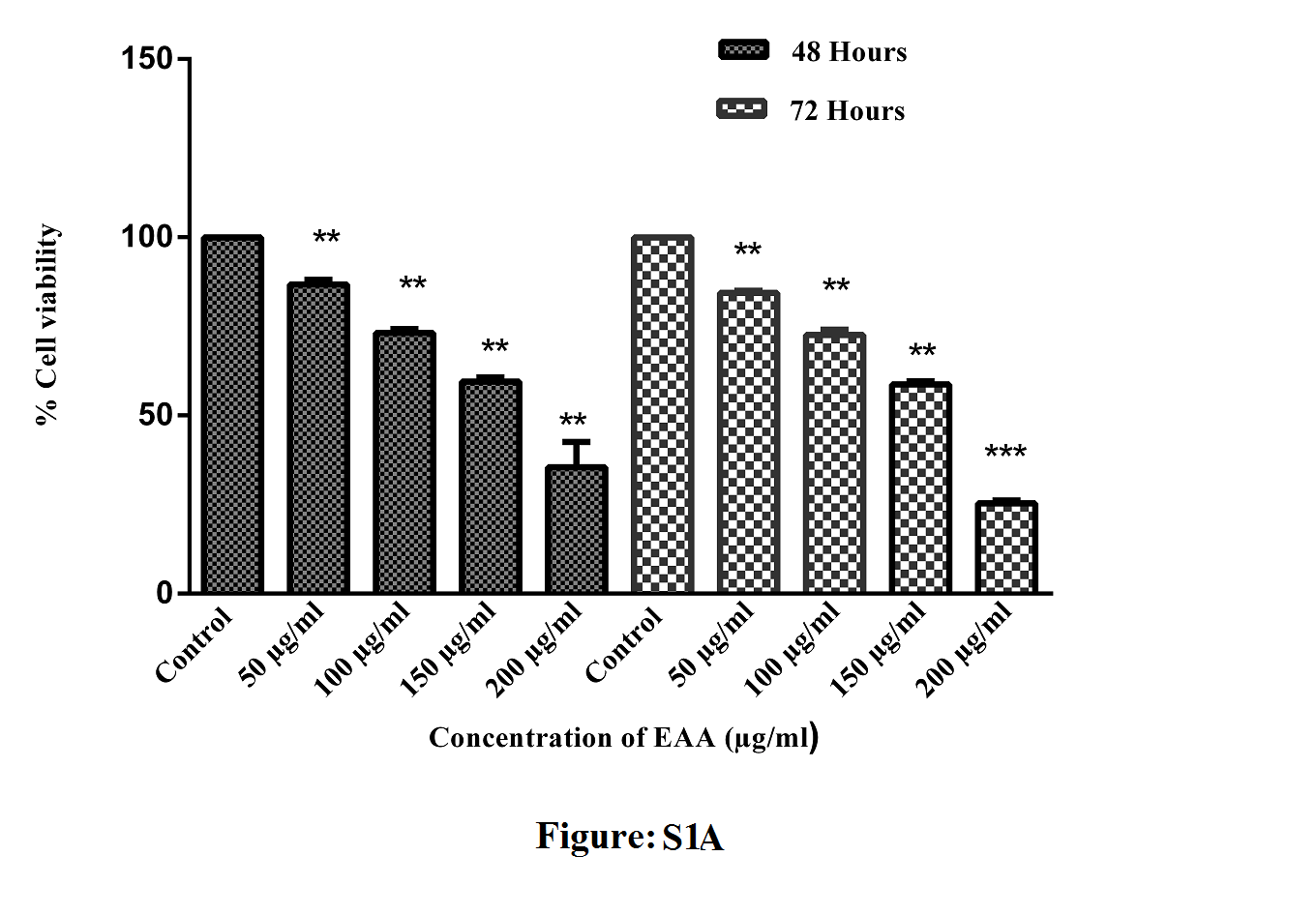 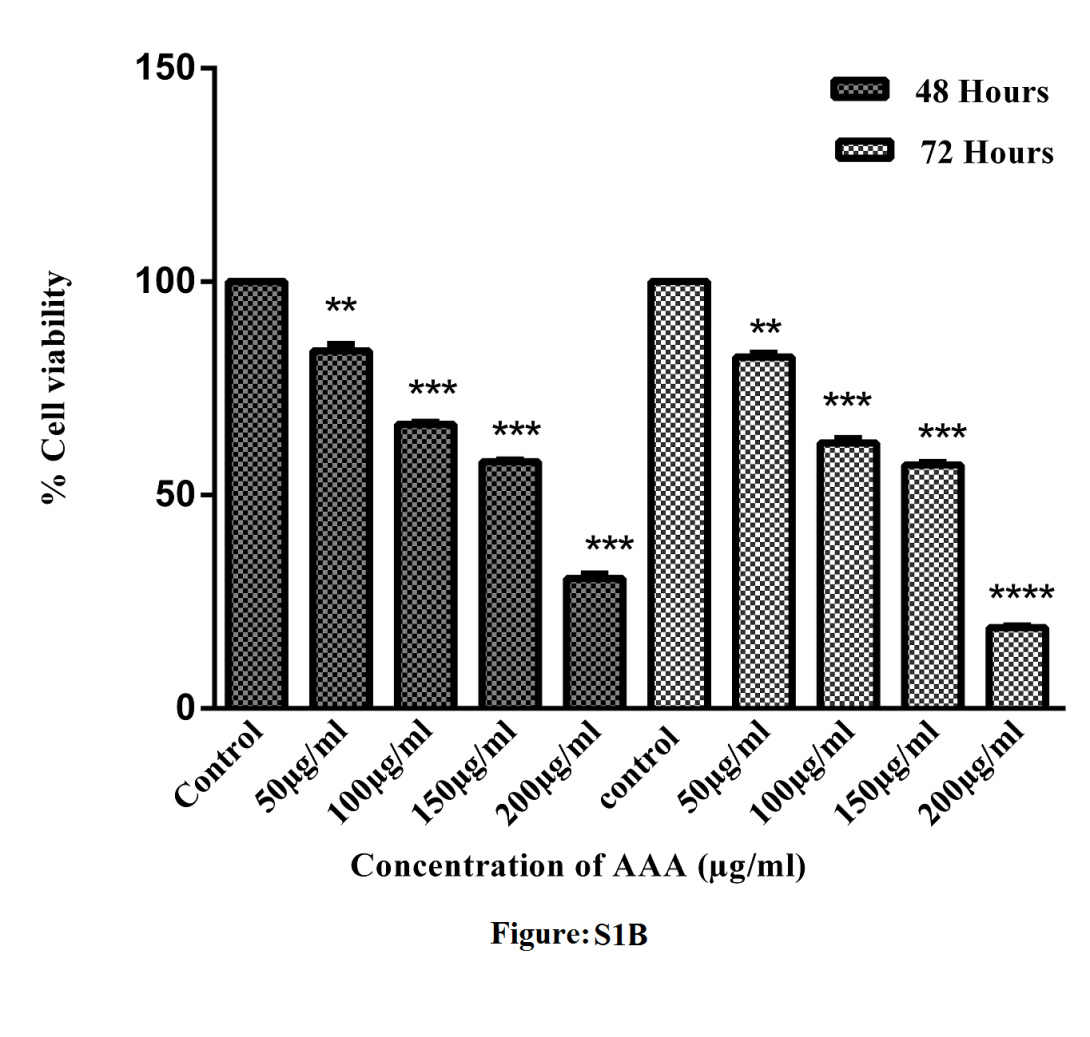 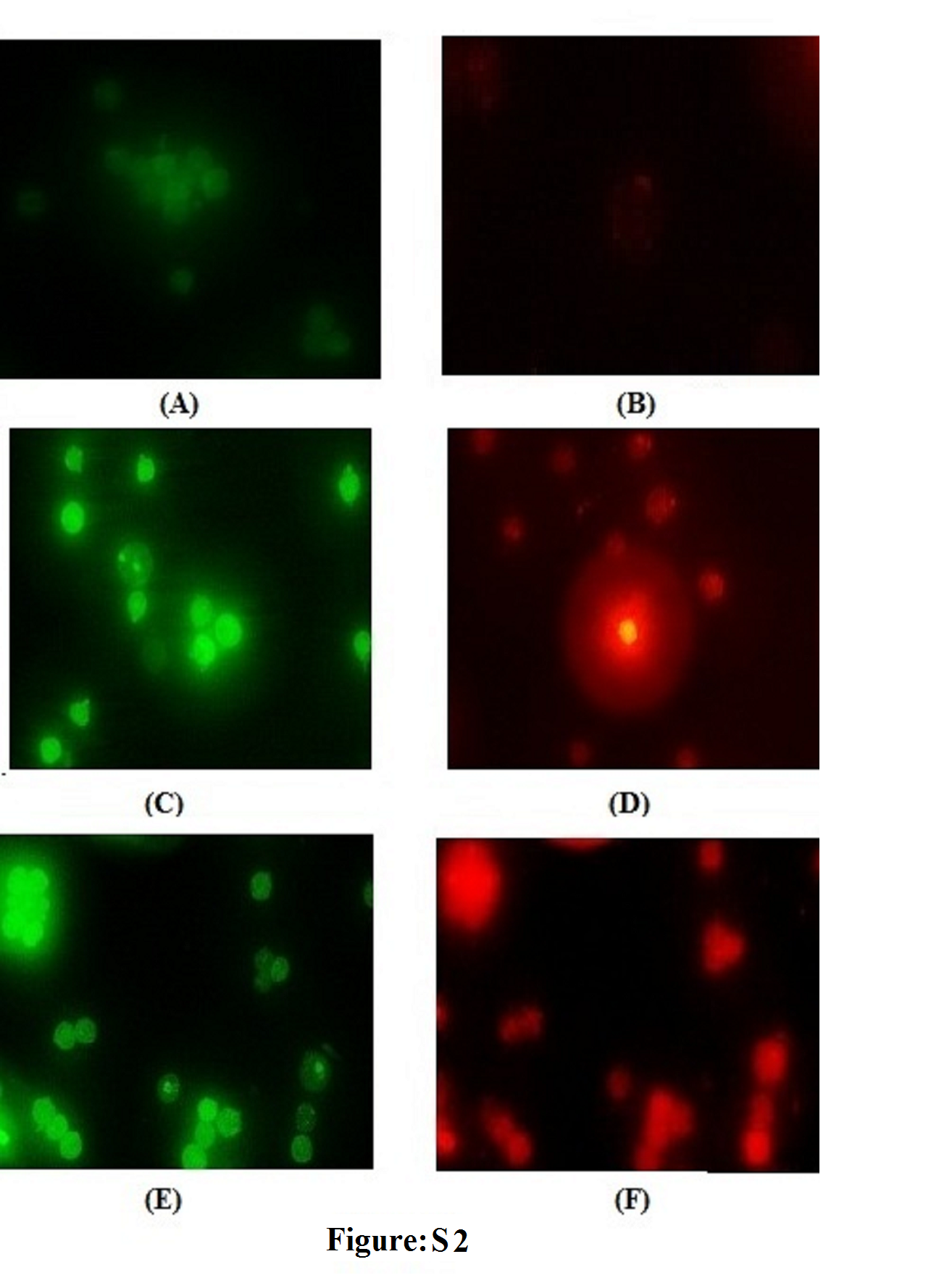 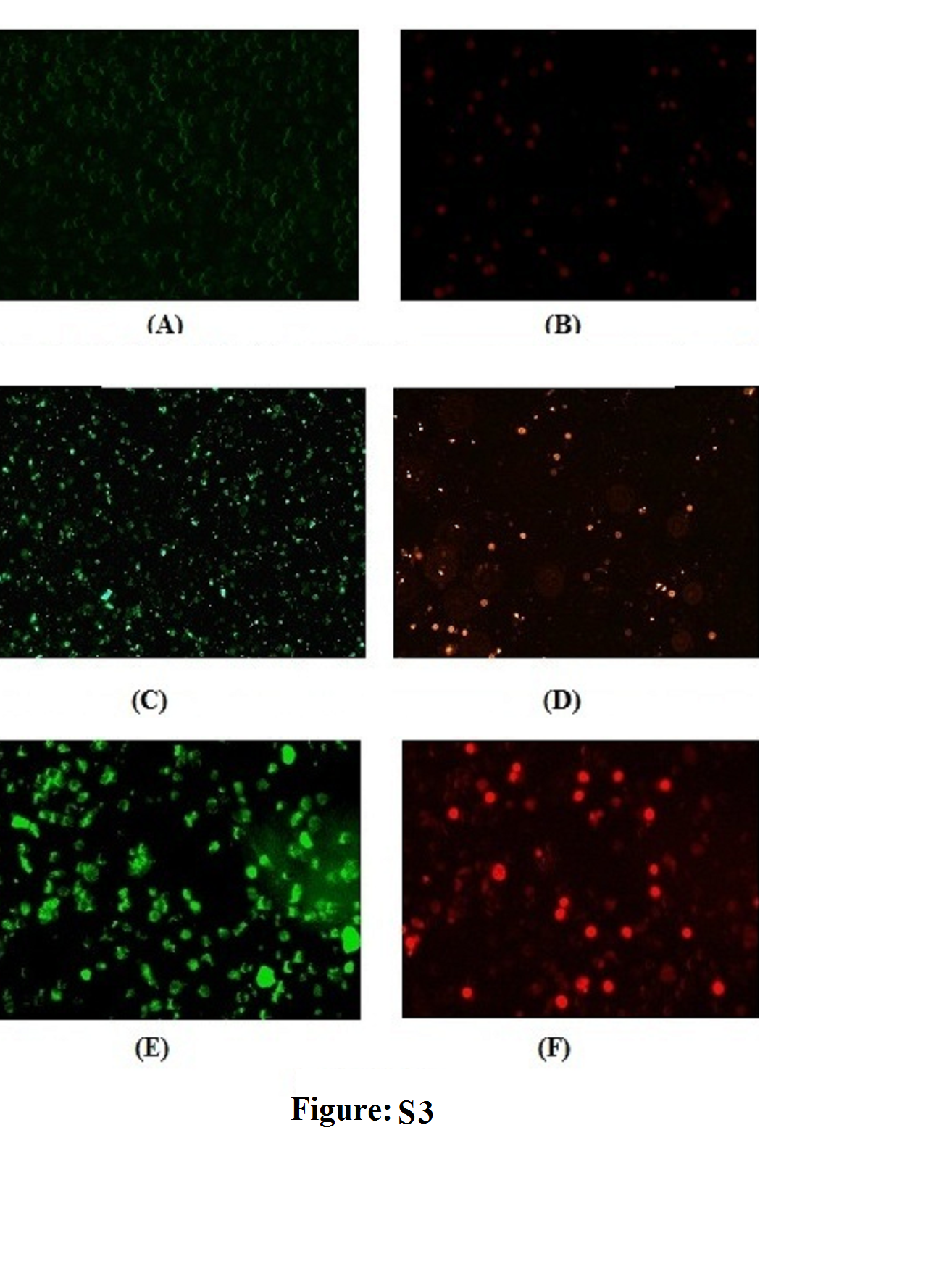 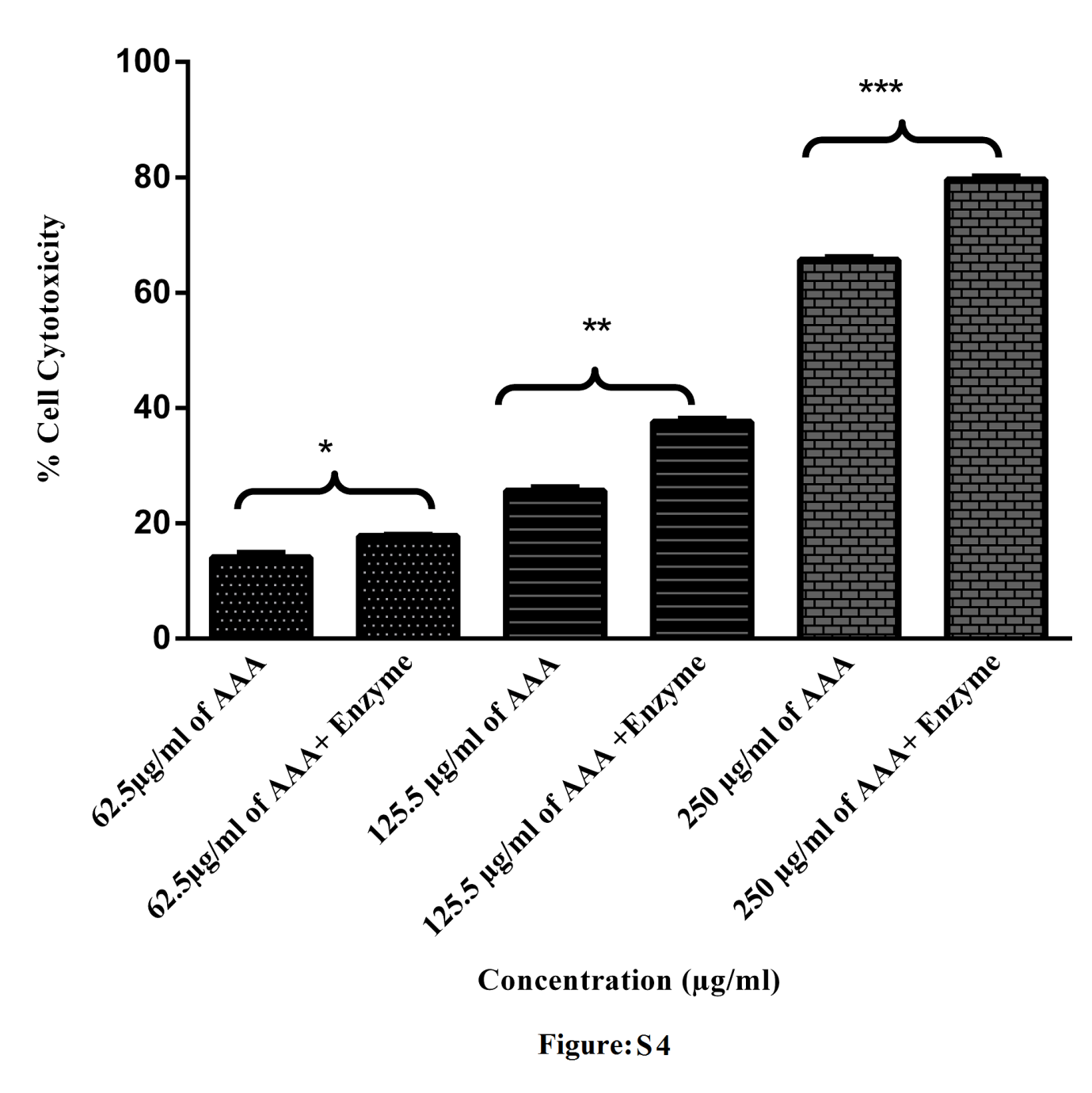 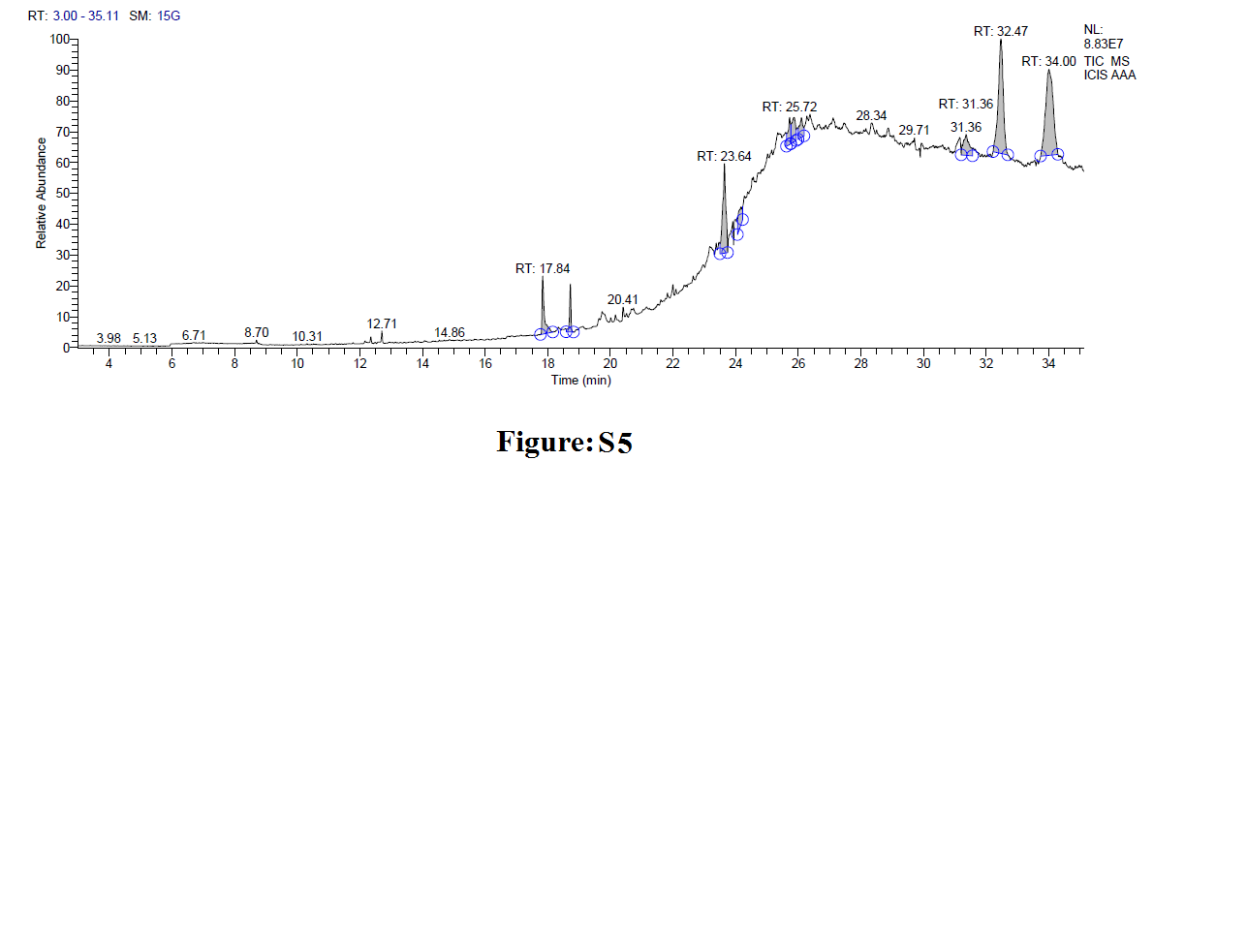                              Gene         PCR Programme Referenceβ-actin F‘5AGCCGTGGCCATCTCTTGCTCGAAG3’R‘5 GCCATGTACGTTGCTATCCAGGCTG 3’940C-4 min, 34 cycles of 940C-30 sec,650C-30 sec and 720C-1min and final extension at 720C-10 min Product Size- 300 bp[25]Caspase-9F‘5TGTCCTACTCTACTTTCCCAGGTTTT3’R-‘5GTGAGCCCACTGCTCAAAGAT 3’950C-5 min, 40 cycles of 950C -45 sec, 600C-1min and 720C-1min and final extension at 720C-10 minProduct Size- 101 bp[26]Caspase-3F‘5CAGTGGAGGCCGACTTCTTG3’  R‘5TGGCACAAAGCGACTGGAT3’950C-5 min, 40 cycles of 950C-45 sec, 600C-1min  and 720C-1min and final  extension at 720C -10 minProduct Size- 102 bp[26]BaxF ‘5TCCACCAAGAAGCTGAGCGA3’ R‘ 5 GTCCAGCCCATGATGGTTCT3’950C-5 min, 40 cycles of 950C-45 sec, 650C-1min and 720C-1min and final extension at 720C-10 minsProduct Size- 257 bp[27]Bcl-2F-5'GTGGAGGAGCTCTTCAGGGA3'R- 5'AGGCACCCAGGGTGATGCAA3'930C-2min, 40 cycles of 920C-30 sec,550C-40 sec and 720C-30 sec and final extension at 720C-10 min.Product Size- 304 bp[28]p16F-‘5ATCTGATCTCCATCGCAGGG3’R- ‘5AAACTGTGCTCCTCCCCTAC3’930C-3min, 38 cycles of 930C-30 sec,590C-45 sec and 720C- 60 sec and final extension at 720C-10 min.Product Size236 bpPrimer 3softwarep21F-‘5GTTCTACCTCAGGCAGCTCA3’R-‘5AATGAACTGGGGAGGGATGG3’930C-3min, 38 cycles of 930C-30 sec,590C-45 sec and 720C- 60 sec and final extension at 720C-10 min.Product Size208 bpPrimer 3softwarep27F-‘5GCAAGTACGAGTGGCAAGAG3’                                      R-‘5GTCGCTTCCTTATTCCTGCG3’930C-3min, 38 cycles of 930C-30 sec, 560C-45 sec and 720C- 60 sec and final extension at 720C-10 min.Product Size249 bp Primer 3 softwareCompound nameRetention time           
(Minutes)% Peak AreaMolecular WeightBenzyl Benzoate17.846.36C14H12O2Benzoic acid, 2-phenylhydrazide18.723.26C13H12N2O2,2,4-Trimethyl3-(3,8,12,16tetramethylheptadeca-3,7,11,15-tetraenyl)-cyclohexanol23.6413.17C30H52OGlycine,N-[(3à,5á,7à,12à)-24-oxo-3,7,12-tris-[(trimethylsilyl)-oxy]-cholan-2-4-yl], methyl ester24.103.60C36H69NO6Si3Cyclodecasiloxane, eicosamethylOctasiloxane,25.723.05C20H60O10Si10[5-(3Methoxymethoxy-10,13-dimethyl 2,3,4,9,10,11,12,13,14,15,16,17-dodecahydro-1-Hcyclopenta[a]phenanthren-17-yl)Hex-1-ynyl]-trime25.864.54C30H48O2SiAstaxanthin26.103.30C40H52O44H-Cyclopropa[5',6']-benz[1',2':7,8]azuleno[5,6]oxiren-4-one,8,8abis( acetyloxy)-2a[(acetyloxy)methyl]-1,1a,1b,1c,2a,3,3a,6a, 6b,7,8,8-adodecahydro6bhydroxy-3-amethoxy-1,1,5,7-tetramethyl-,[1aR(1aà,1bá,1cá,2aá,3aà,6aà,6bà,7à,8á,8aà)31.365.72C27H36O10Lup-20-(29)-en-3-one32.4726.43C30H48O9,19-Cyclolanostan-3-ol,-24,24-epoxymethano,Acetate34.0030.56C33H54O3